ГУО «Средняя школа №1 г. Сенно  имени З. И. Азгура»Литературная игра- викторина«В гостях у сказки»4 «Б» класс                               Учитель: Бровко И. К.2019г.Цели и задачи:увеличить кругозор учащихся;повысить интерес учащихся к математике;развить познавательную активность учащихся;развить внимание, логику, быстроту реакции, сообразительность, стремление к знаниям;развить чувство коллективизма, взаимопомощи.Ход игры- Команды выбирают название и записывают его на табличкеВедущий: Команды готовы! Мы начинаем! Первый этап игры - разминка!- Я вам буду читать задачи, а вы должны  дать ответ. За каждый верный ответ присуждается команде 2 балла, если верный ответ звучит после неверного ответа другой команды, то присуждается 1 балл. Внимательно слушайте условия!Теорема:Стоит терем - теремокОн не низок. Не высок,Из трубы валит дымок.Там живут герои дружно.С них пример всем брать нам нужно:Мышка-норушка,Лягушка-квакушка,Зайка-поскакайка,Лисичка-сестричка,Волчок  - серый бочок,Петушок – золотой гребешок.Сколько в теремке друзей?Отгадай-ка поскорей!             (6)Грибники – зверушкиНа лесной опушкеСтали хвастаться друг другу,Кто и что в лесу нашёл:Зайчонок  -  два боровика,Бельчонок  -  два моховика,Лосёнок  -  мухоморов два,А ёжик  - две волнушки.Сосчитайте-ка скорейВсе грибы у тех зверей!        (8)Мы на саночках каталисьВ парке с горки ледяной:Эдуард, Семён, Григорий, Коля, Владик и Антон.Ну, а Зина и Людмила –Те на лыжах мчались мимо.Сколько в парке том детей?Посчитайте поскорей!            (8)У ребят игрушек много:Мишка, заяц, бегемот,Волк с плутовкою – лисою,Белка, ёжик и енот.Сосчитайте-ка скорейВсе игрушки у детей!                             (8)Кот с утра сидит у речки.У него большой улов:Два щурёнка, два ерша,Два сома и два леща.Сколько рыбок у кота?                           (8)В прятки весело играли:Маша, Таня, Миша, Ваня,Славик. Петя, Алексей.Сосчитайте всех детей!                          (7)На полянке три енотаРаспевали хором ноты.Прибежали четыре енота.Сколько енотов на полянке распевают ноты?    				       (3)Три зайчонка на опушкеГрели лапки, грели ушки.Убежал зайчонок в лесИ под дерево залез.Сколько ушек на опушке Теперь греют свои ушки?            	       (4)У Пети в корзинке  -Четыре малинки.Одну малинку ёжик унёс.Сколько ягод Петя маме принёс?    (3)- Второй этап игры   Блиц – игра «Шуточные задачи»: За каждый верный ответ присуждается 1 балл. Пожарных учат надевать штаны за три секунды. Сколько штанов успеет надеть хорошо обученный пожарный за 1 минуту? 20Если младенца Кузю взвесить вместе с бабушкой - получится 59 кг. Если взвесить бабушку без Кузи - получится 54 кг. Сколько весит Кузя без бабушки? 5Рост Кати 1 м 75 см. Вытянувшись во весь рост, она спит под одеялом, длина которого 155 см. Сколько сантиметров Кати торчит из-под одеяла? 20 см. Сколько дырок окажется в клеенке, если во время обеда 12 раз проткнуть ее вилкой с 4 зубчиками? 48. Допустим, что ты решил прыгнуть в воду с высоты 8 метров. И, пролетев 5 метров, передумал. Сколько метров придется тебе еще лететь поневоле? 3 м. Младенец Кузя орет как резаный 5 часов в сутки. Спит, как убитый 16 часов в сутки. Остальное время младенец Кузя радуется жизни всеми доступными ему способами. Сколько часов в сутки младенец Кузя радуется жизни? 24-5-16=3ч. Кощей Бессмертный родился в 1123 г, а паспорт получил лишь в      1936 г. Сколько лет прожил он без паспорта. 1936-1123=813. Одна фляка стоит 17 хмуриков. Сколько фляк можно купить на 85 хмуриков. 5. Ведущий: Продолжаем играть,следующий этап конкурс капитанов. Капитанам раздаются бланки для записи ответов, будут задаваться вопросы кто знает ответ, быстрее записывает его в бланк, затем бланки отдаются жюри на проверку. За каждый верный ответ присуждается 1 балл. Вопросы будут задаваться очень быстро, времени на раздумье практически нет. А пока капитаны  соревнуются, остальные участники команд, должны вспомнить и записать, сказки в названиях которых упоминаются числа. Команда назвавшая наибольшее количество сказок получает 2 балла.Конкурс «Быстро отвечай» Сколько орехов в пустом стакане?   (нисколько, стакан пустой)Сколько хвостов у семи китов?  (7)Сколько колец на олимпийском флаге? (5)Сколько носов у двух псов?   (2)Сколько козлят съел волк?  (6)Сколько пальчиков у четырёх мальчиков?  (40)Как называется наука о числах?  (математика)Сколько ушей у пяти малышей?  (10)Какая геометрическая фигура имеет три угла?  (треугольник)Сколько в двух неделях дней?  (14)Как называется знак сложения?   (плюс)Сколько букв в русском алфавите? (33)Кто быстрее долетит до цветка: паук или гусеница? (никто- летать не умеет)Сколько букв  в  слове «школа»? (5)Сколько слогов в слове «Буратино»? (4)Сколько десятков в числе «18»? (1)Сколько пальцев на двух руках? (10)Сколько слогов  в слове «карандаш»? (3)Как назвать число, в котором 7 десятков?Как называется результат при вычитании?  (разность) Ведущий: Итак, жюри проверяет ответы капитанов и подчитывает результаты. А мы и добрались до последнего этапа игры «Танграм». В течение 10 с посмотреть на фигуру, разрезать квадрат и по памяти выполнить аппликацию на своём листе. Побеждает тот, кто выполнил аппликацию точнее и быстрее. Оценивается скорость -1 балл и соответствие -1 балл, аккуратность – 1 балл.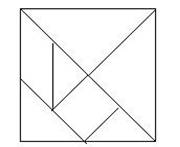 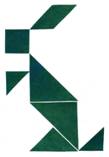           Ведущий: жюри оценивает ваши работы и подводит итоги всей игры, после чего мы узнаем победителей. А пока мы ждём, предлагаю отгадать загадки:К серой цапле на урок 
Прилетело семь сорок,
А из них лишь три сороки
Приготовили уроки.
Сколько лодырей-сорок
Прилетело на урок? (Четыре)Если Грушам дать по груше, 
То одна в избытке груша,
Если дать по паре груш, 
То не хватит пары груш.
Сколько Груш и сколько груш?
(3 Груши, 4 груши.)К двум зайчатам в час обеда 
Прискакали три соседа.
В огороде зайцы сели
И по три морковки съели.
Кто считать, ребята, ловок?
Сколько съедено морковок? (15)Я, Сережа, Коля, Ванда - 
Волейбольная команда.
Женя с Игорем пока - 
Запасных два игрока.
А когда подучатся - 
Сколько нас получится?
(6)Задали детям 
В школе урок:
Прыгало в поле
40 сорок,
10 взлетели, 
Сели на ели.
Сколько осталось 
В поле сорок? 
(30)Сидят рыбаки, 
Стерегут поплавки.
Рыбак Корней поймал 13 окуней,
Рыбак Евсей - четырех карасей,
А рыбак Михаил
Двух сомов изловил.
Сколько рыб рыбаки
Натаскали из реки? (5)Шесть веселых медвежат
За малиной в лес спешат.
Но один малыш устал:
От товарищей отстал.
А теперь ответ найди :
Сколько мишек впереди?
(19)Зарыл пират под пальмой клад.
Теперь пират совсем не рад.
Очень долго вспоминал,
Где же клад он закопал:
Слишком много пальм вокруг
Насчитал аж десять штук.
Он не мог ни есть, ни спать,
Лишь копать, копать, копать.
Лопата валится из рук,
Как избавиться от мук?
Вырыл целых восемь ям
И свалился в яму сам.
И заплакал: "Что за жалость!
Сколько ж ям копать осталось?"
(2 ямы)Оглашение результатов жюри.Ведущий: Мы благо поздравляем всех участников, а особенно победителей игры. Желаем вам дальнейших успехов в учебе! Награждение победителей.